Publicado en Barcelona el 29/09/2016 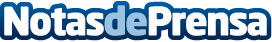 FARO® lanza una versión en alta resolución del Cobalt Array Imager para aplicaciones en metrología industrial y diseño de productosLa nueva versión 9MP del Cobalt Array Imager es un modelo de mayor resolución, ideal para fabricantes industriales, especialmente para el Sector de la Automoción y la AeronáuticaDatos de contacto:Mar BorqueDirectora932411819Nota de prensa publicada en: https://www.notasdeprensa.es/faro-lanza-una-version-en-alta-resolucion-del_1 Categorias: Fotografía Inteligencia Artificial y Robótica Automovilismo E-Commerce Premios Industria Automotriz Otras Industrias http://www.notasdeprensa.es